The Tailored Supports for Older Adults (TSOA) application can be submitted in the following ways: Apply on-line at www.washingtonconnection.org. From the Washington Connections home page click “Apply Now”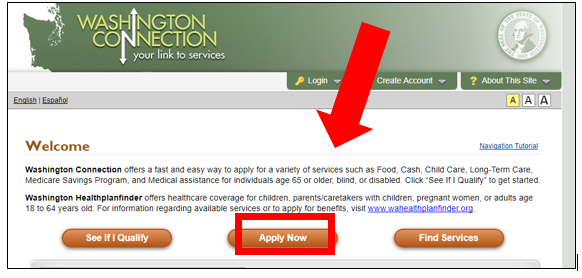 Then click “Next”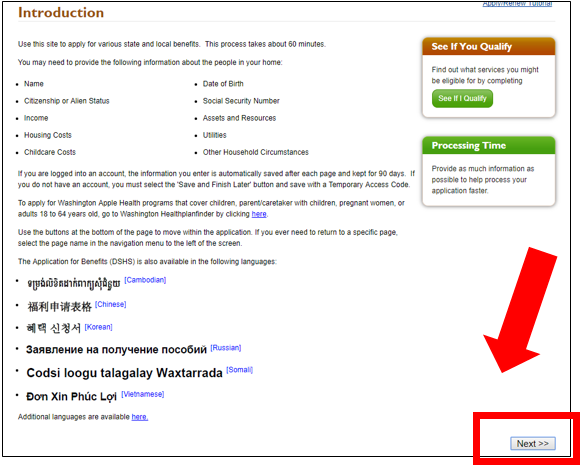 After reading the information on the next page, click “Next” again at the bottom right hand corner of the page.This will take you to the beginning of the application.  Enter your zip code and click “Next”.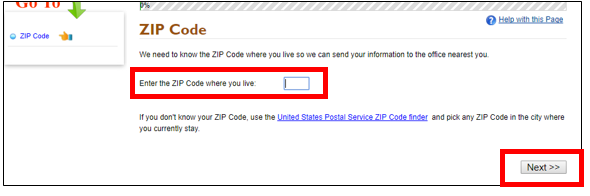 Under Long Term Services and Supports, click on “Tailored Supports for Older Adults (TSOA)” and select “Next” to complete the application.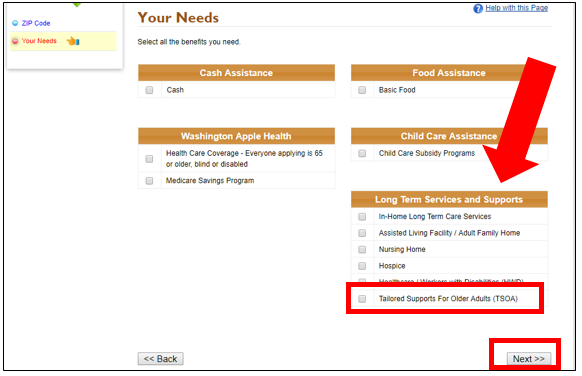 ORDownload and complete an HCA 18-008 TSOA application form and:  Mail to:   PO Box 45826, Olympia, WA 98504; orFax to:    1-855-635-8305; or Take it to your Community Living Connections/Area Agency on Aging or Home and Community Services Offices. 